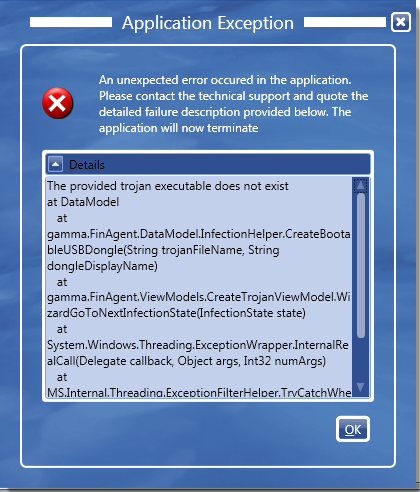 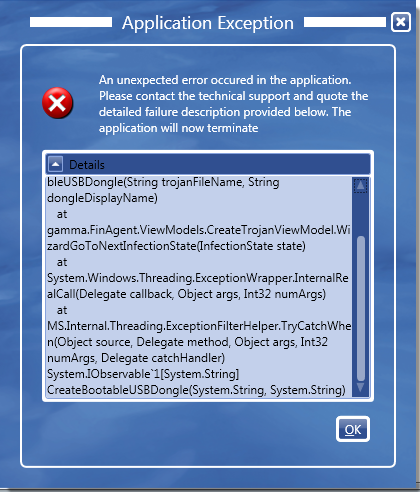 Bootable infection dongle error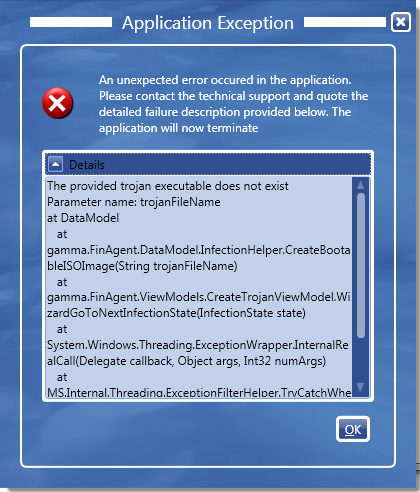 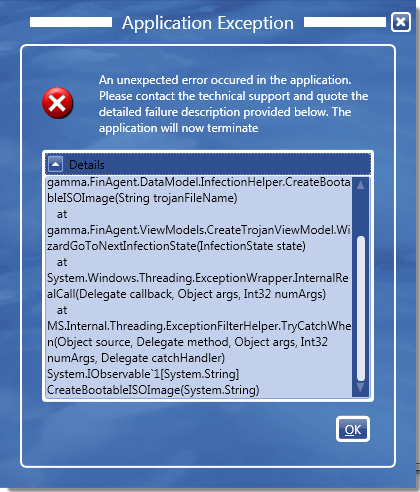 Bootable iso image error